附件二：经济学院第×届国际商务专业案例大赛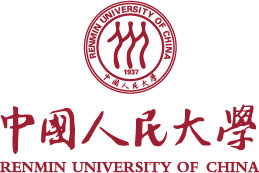 标题第×组案例企业：                              指导老师：                              组长：                                  组员：                                  某   年   某  月  某  日案例提纲：题目（黑体小二加粗居中，约500字）宋体小四，数字字母全部为新罗马字体小四。段落间距段前段后各0.5行。行距为多倍行距，1.25。首行缩进2字符。案例正文：题目（黑体小二加粗居中）正文内容：宋体小四，数字字母全部为新罗马字体小四。段落间距段前段后各0.5行。行距为多倍行距，1.25。正文首行缩进2字符。一级标题：黑体三号加粗【一、二、三……】，标题前不空格。二级标题：黑体四号加粗【1.1  1.2……】，标题前不空格。三级标题：黑体小四加粗【1.1.1   1.1.2】，标题前不空格。文中图表：表的标题放表上面，图的标题放图下面。编号统一为表1，表2，图1，图2,空两格，标题，加粗，居中。资料来源放下面，居中加粗。小四号，楷体。          表的格式：两侧开口，上下框线加粗1.5磅，表格文字为小四号楷体。          图的格式：图例统一放右侧。多种数据一起比较，尽量以图形形状区分，不要单纯以颜色区分，以防止最后打印成册看不清楚。图中文字为小四号楷体。参考文献（按照一级标题要求），中英文文献分开。排序按照首字母顺序排序。中文字体统一为宋体，五号，英文字体新罗马字体，五号。注：此为案例大赛排版要求，非学位论文写作要求。学位论文写作要求请参照研究生手册关于学位论文编写要求。